INDICAÇÃO Nº 2289/2018Indica ao Poder Executivo Municipal que efetue serviços construção de canaleta em Rua do Jardim São Camilo.Excelentíssimo Senhor Prefeito Municipal, Nos termos do Art. 108 do Regimento Interno desta Casa de Leis, dirijo-me a Vossa Excelência para sugerir que, por intermédio do Setor competente, que seja executado serviços de construção de uma canaleta para escoamento de água na Rua Décio Betini, próximo à residência de número 261, Jardim São Camilo.Justificativa:Moradores alegam que, no trecho há dificuldade de escoamento de água, quando chove forte algumas residências chegam a ser inundadas, gerando prujuizos.Plenário “Dr. Tancredo Neves”, em 16 de março de 2.018.Gustavo Bagnoli-vereador-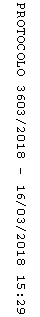 